Publicado en  el 12/11/2014 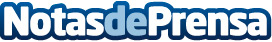 MAPFRE abre una nueva clínica dental en Madrid y dos más en España a finales de añoLa entidad refuerza su apuesta en el ramo de Salud, en el que crece más del doble que el mercadoDatos de contacto:MAPFRENota de prensa publicada en: https://www.notasdeprensa.es/mapfre-abre-una-nueva-clinica-dental-en-madrid_1 Categorias: Seguros Odontología http://www.notasdeprensa.es